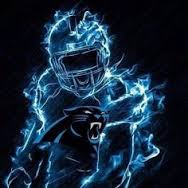 POMONA POP WARNER FOOTBALL & CHEER 2017 SEASON101 W Mission Blvd Suite 110-246, Pomona Ca 91766 (909) 417-0052Federal Tax ID No. 23-1582287    Corporate ID No. C0611851    State Charity Reg. No. 104660Dear Potential Corporate Sponsor,Pomona Pop Warner is writing you on behalf of our non-profit organization that is serving Pomona, Phillips Ranch, Chino Hills, West Covina, Claremont and Montclair communities. Pomona Pop Warner has been non-existent for the past 4 years due to lack of community involvement; however, with the gracious support and guidance we are here to bring this amazing youth sport back to the beautiful city of Pomona. PPW wants to be more than just your ordinary football and cheer league, we want to create opportunities, offer tutoring and build basic soft skills to our players. This organization is managed by dedicated community leaders that are driven and committed by the opportunity to develop and mentor today’s youth.Progress and Success is what we are striving for. Whether that is on the football field, in the classroom, during a cheer and dance competition or at home, giving your best is what is being instilled in these young student athletes. We focus on building self-esteem and instilling confidence in each and every child. We teach the benefits of teamwork, communication, responsibility and effort. Our motto for 2017 will be “Coming together is the beginning, keeping together is progress and working together is success”.Opportunity is what we are hoping to give to the youth in our community. The city of Pomona is a unique and beautiful city that needs more people to come together to develop and build our youth to be scholar athletes and a positive influence within our community. Leadership like yours allows for boys and girls to participate in the Pomona Pop Warner League. Our Little Scholars Athletes, Football and Cheer are looking forward to competing at the local, regional and nation championship levels. The cost to manage the league exceeds the funding we receive from registration fees and team fundraisers. Without the business community support our league could not survive; therefore we look to corporations for sponsorships.Here are our sponsor levelsBRONZE		$100-$350	Business Logo/Name on Sponsor Banner & Social Media recognitionSILVER		$351-$600	Bronze plus sponsor plaque and T-ShirtGOLD		$601-$850	Silver plus Home Game shout outPLATINUM	$851 & Over 	Gold plus complimentary College 2 pack tickets.We trust that you will consider becoming one of our valued sponsors for the 2017 season.Never do we turn a child away so Pomona Pop Warner would like to thank you in advance for yourConsideration and generosity as any assistance will help these children. Please do not hesitate to contact me if you have any questions. Our non-profit tax identification number is 81-5283682. Please make sponsorships payable to Pomona Pop Warner.Donations do more than keep the league functioning. It affords a community the opportunity to mold today’s youth into confident respectable accomplished student athletes and leaders of the future.Appreciation,Vanessa Roseli-Gallegos(626) 367-1186Pomona Pop Warner President POMONA POP WARNER FOOTBALL & CHEER 2017 SEASONSPONSORSHIP INFORMATION FORMName of Business: ____________________________________________________________________Type of Corporation: _________________________________________________________________Address: ____________________________________________________________________________________________________________________________________________________________________________Business Phone: ______________________________________________________________________Business Fax: __________________________________________________________________________Business Contact: ____________________________________________________________________Amount of Sponsorship: ______________________________________________________________“Please Include a Business Card”Pomona Pop Warner would like to thank you in advance for your consideration and generosity.